Wer radelt gewinnt 2018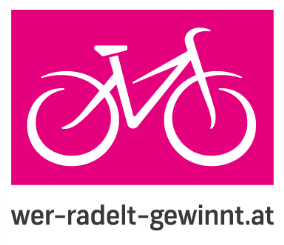 Mitmachen und gewinnen! Hinweis: Alle markierten Textstellen auf Ihre Pfarre anpassen oder ggf. löschen!Einfach anmelden, losradeln und gewinnenAm 1. Mai 2018 geht die erfolgreiche Aktion „wer radelt gewinnt“ in die nächste Runde. Machen Sie mit und melden Sie sich an unter: www.wer-radelt-gewinnt.at Kilometer zählenEgal ob jung oder alt, Sport- oder Sonntagsradelnde: Alle können gewinnen! Bei der Anmeldung können Sie sich Ihrer Pfarre (und auch Ihrer Gemeinde oder Ihrem Arbeitgeber) zuordnen und so Rad-Kilometer für die Pfarre sammeln. Die Teilnehmenden tragen ihre geradelten Kilometer direkt online unter www.wer-radelt-gewinnt.at ein oder auf dem Teilnahmeschein auf der Rückseite des Folders. PreisverlosungAlle Teilnehmenden, die zwischen 1. Mai und 31. August 2018 mindestens 100 Kilometer geradelt sind, nehmen automatisch an der landesweiten Verlosung teil. Zusätzlich zu den salzburgweiten Preisen verlost unsere Pfarre weitere attraktive Preise - also mitmachen lohnt sich! Für die Pfarre mit den meisten Teilnehmenden gibt es außerdem einen Fahrradständer zu gewinnen (zur Verfügung gestellt von der Erzdiözese).  Weitere Infos zur AktionAlle Infos zur Aktion finden Sie unter: www.wer-radelt-gewinnt.at Informationen sind auch beim Umweltreferat der Erzdiözese Salzburg +43 662 8047 2063 umweltreferat@seelsorge.kirchen.net und beim Klimabündnis Salzburg, Tel.: +43 660 2826275, E-Mail: eva.winkler@klimabuendnis.at erhältlich. „Wer radelt gewinnt“ ist eine Initiative von Stadt und Land Salzburg, Salzburger Gebietskrankenkasse (SGKK), Salzburger Landeskliniken (SALK), AUVA, UNI Salzburg und klimaaktiv und wird vom Klimabündnis Salzburg durchgeführt. Dieses Projekt wird vom Klima- und Energiefonds im Rahmen des klimaaktiv mobil Förderprogramms als Beitrag zum Umwelt- und Klimaschutz im Verkehr gefördert.